Jass-Nachmittag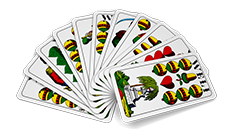 Für alle, die gerne einen Nachmittag in geselliger Runde verbringen möchten, gibt es den wöchentlichen Montag-Jass-Nachmittag von 13:30 Uhr bis 17:00 Uhr im Pfarrheim Braz.Wir starten nach den Feiertagen am Montag, 09. Jänner 2023 um 13:30 Uhr im PfarrheimWir freuen uns über viele „NEUE“ begeisterte Kartenspieler.Die Frauen vom Jasser-Team